畜产品质量安全快速检测卡采购项目招标编号：JDCG2018-GK-021招   标  人：杭州市大江东产业集聚区经济发展局（盖章）  招标代理机构： 东风（武汉）工程咨询有限公司    （盖章）  日期：二O一八年四月目  录第一章 公开招标采购公告……………………………………………………………3第二章 招标需求	…………………………………………………………………4一、项目概况…………………………………………………………………………4二、技术需求……………………………………………………………………………4三、商务需求……………………………………………………………………5第三章 投标人须知………………………………………………………………7一、前附表……………………………………………………………………………7二、总  则……………………………………………………………………10三、采购文件…………………………………………………………………………11四、投标文件的编制…………………………………………………………………12五、开标………………………………………………………………………………20六、评标………………………………………………………………………………22七、定标…………………………………………………………………………24八、合同授予…………………………………………………………………………24第四章 评标办法及评分标准………………………………………………………26第五章 投标文件格式………………………………………………………………28第六章 合同主要条款………………………………………………………………53 公开招标采购公告招标需求一、项目概况	杭州市大江东产业集聚区经济发展局现采购一批2018年度的“瘦肉精”快速检测卡，由于畜产品安全监管需要，实行一次招标、全年有效的方式，负责招标文件要求及合同的一切事宜及责任，包括货物供货、运输、保管、验收、培训及相关服务等，其投标产品的规格、单价、供货周期、售后服务等全部内容有效期为一年。二、技术需求▲2.1投标产品中克伦特罗金标检测卡/莱克多巴胺检测卡为农业部备案，沙丁胺醇检测卡须有省级及以上实验室复核报告。▲2.2针对本项目检测卡必须是同一生产厂家、同一品牌产品，如为代理商，须提供原生产厂家出具的针对本项目的专项授权书。2.3克伦特罗-莱克多巴胺-沙丁胺醇三联卡快速检测试纸条：2.3.1克伦特罗-莱克多巴胺-沙丁胺醇三联卡快速检测试纸条采用独立密封包装，每个卡的外包装上印有品牌、生产厂名、生产日期、有效期等相关标识；2.3.2为保证判断的准确性，检测卡根据检测线（T线）是否出现对样品的阴阳性进行判定，而不是采取C线和T线的颜色深浅对比进行判定；2.3.3检测过程无须借助任何仪器设备，适合于现场操作；2.3.4快速检测卡特异性强；2.3.5检测限：尿液（3ppb）；2.3.6检测样本：尿液；2.3.7检测时间3-5min；2.3.8产品的储存及检测没有特别的条件要求，能在常温下进行；2.3.9板面印有中文缩写检测内容；2.3.10产品保质期：1年。2.4质量保证：	投标货物必须是符合国家技术规范和质量标准的合格产品，满足采购单位的使用需求，并具有可靠的售后服务体系，质量可靠、使用安全。2.5数量调整：采购人保留在签约时调整部分方案及定购货物数量和服务的权力，投标人应对投标方案中货物和服务明细报价，按投标单价不变的前提下进行调整，双方不得拒绝。三、商务需求3.1交货时间及地点  ▲（1）中标人应根据采购方需求分批送货。（2）交货地点：采购人指定地点内。（3）中标人提供的中标物品，必须符合本采购文件要求、原包装送达采购单位；如有不符，采购人可以无条件退货，所造成的损失由中标人承担。更换后的货物质保期按更换日起顺延。3.2质保期及售后技术服务要求:▲（1）质保期：1年。（2）质保期内货物出现质量问题均由中标人须3个工作日无条件免费更换，由于产品质量问题引起的一切责任事故及安全事件均由中标人负责。（3）投标人应提供技术支持方案，内容由投标人根据实际选择以下要点：服务机构（维保点）的地址、人员状况、联系方式、营业执照、公司资质材料、相关案例等。（4）完整准确地表述原厂家的标准售后服务承诺（范围、标准及期限等）、投标人可能增加的服务承诺等。（5）明示服务承诺可能涉及的前提设定和费用，否则将被认为是无条件和免费的。3.3项目实施计划要求投标人提供的服务不得低于标准服务，即与投标制造厂商通过网站等对外公布的有效服务标准相一致（投标人不得另行制作网页）。在标准服务基础上，投标人还应达到以下标准：（1）投标货物供应商应具有完善的服务保障体系（在最终供货地有直接设立或授权的售后服务机构，配备有足够的、有相应资质的专业技术人员）；供应商也应就投标货物的品质和服务对采购单位负责。（2）投标人应明确说明此次投标的服务策略，提供此次投标货物的服务计划（售后服务内容、等级、相关服务指标、售后服务组织机构及人员安排情况及其联络信息）。（3）除在质保期内提供货物标准现场保修和技术支持服务外，还应另外提供质保期满后1年服务的承诺及备品、备件支持，以满足最终用户的要求。（4）在质保期内供应商必须为用户提供技术服务热线（7*24小时），负责解答用户在使用中遇到的问题，并及时提出解决问题的建议和操作方法。技术服务热线支持应是中文服务。（5）在投标货物质保期内，供应商应提供不低于一年7*24小时的现场质保和技术支持服务，对故障在1小时内响应，4小时以内到现场解决问题；不能当场解决的，必须采取提供备品、备件等措施，以保证采购单位的正常使用。如果逾期未做出响应，供应商应承担由于故障所造成的全部损失。（6）当投标货物发生非人为因素严重故障时，供应商应当免费在24小时内将补充或者更换的货物运抵发生故障的货物所在地，由此产生的一切相关费用由供应商负担。（7）在质保期内，供应商有责任解决所提供的投标货物的任何问题，在质保期满后，当需要时，供应商仍须对因投标货物本身的固有缺陷和瑕疵承担相应责任。对设备服务要求的有效响应将被视为投标人对其所投标货物的服务承诺，如果中标，须将服务承诺列入合同的服务条款。本项目采购的货物，如在本项目范围内使用过程中出现版权或使用权纠纷，应由中标人负责，采购人不承担责任。3.4技术服务：（1）投标人应确保其技术建议以及所提供的货物的完整性、实用性，保证全部货物及时投入正常运行，而导致系统无法实现或不能完全实现的状况，投标人负全部责任。（2）如果货物在质保期内发生故障，投标人应及时予以响应（免费上门服务），否则采购人将自行采取必要的措施，由此产生风险和费用由投标人承担。投标人对其提供的所有货物均应提供≥1年原厂商质保。质保期从货物验收合格之日起开始计算。（3）投标人可针对货物使用、结果判定等提供其他的特色技术支持和服务。3.5中标单位须派遣有经验的专职技术人员（需具有中、高级以上技术职称）对操作员进行检测操作和日常管理与维护的培训，并确保参与培训的人员能独立、熟练地进行检测操作和日常维护保养。投标人在投标文件中应提出具体的培训计划（如：培训师资、培训内容、人数、地点、日程等），此间一切相关费用均由供货方承担。▲3.6付款方式：根据采购方需求分批送货，采购人验收合格后，15个工作日内采购人付清货款。注：货物类项目，如多家供应商提供相同品牌相同型号的产品参加同一政府采购项目竞争的，应当按一家供应商认定。评审时，应取其中通过资格审查后的报价最低一家为有效供应商；报价相同时，取技术分最高者；均相同时，由评审小组集体决定。第三章  投标人须知前附表总  则（一）适用范围本采购文件适用于杭州市大江东产业集聚区经济发展局“畜产品质量安全快速检测卡采购项目”项目的招标、投标、评标、定标、验收、合同履约、付款等行为（法律、法规另有规定的，从其规定）。（二）定义1.“采购人”系指组织本次招标采购单位。2.“投标人”系指向招标方提交投标文件的单位或个人。3.“项目”系指投标人按采购文件规定向采购人提供的货物。4.“书面形式”包括信函、传真、电报等。5.“▲”系指实质性要求条款。（三）招标方式本次招标采用公开招标方式进行。（四）投标委托投标人代表须携带有效身份证件。如投标人代表不是法定代表人，须有法定代表人出具的授权委托书（正本用原件，副本用复印件，格式见第五章）。（五）投标费用不论投标结果如何，投标人均应自行承担所有与投标有关的全部费用（采购文件有相反规定除外）。（六）转包与分包▲本项目不允许转包与分包。（七）特别说明：▲1. 投标人投标所使用的资格、信誉、荣誉、业绩与企业认证必须为本法人所拥有。投标人投标所使用的采购项目实施人员必须为本法人正式员工。▲2. 投标人应仔细阅读采购文件的所有内容，按照采购文件的要求提交投标文件，并对所提供的全部资料的真实性承担法律责任。▲3. 投标人在投标活动中提供任何虚假材料,其投标无效，并报监管部门查处；中标后发现的,中标人须依照《中华人民共和国消费者权益保护法》第49条之规定双倍赔偿采购人，且民事赔偿并不免除违法投标人的行政与刑事责任。（八）质疑和投诉1.投标人认为招标文件、招标过程或中标结果使自己的合法权益受到损害的，应当在知道或者应知其权益受到损害之日起七个工作日内，以书面形式向采购人、采购代理机构提出质疑。投标人对招标采购单位的质疑答复不满意或者招标采购单位未在规定时间内做出答复的，可以在答复期满后十五个工作日内向同级采购监管部门投诉。2.质疑、投诉应当采用书面形式，质疑书、投诉书均应明确阐述招标文件、招标过程或中标结果中使自己合法权益受到损害的实质性内容，提供相关事实、依据和证据及其来源或线索，便于有关单位调查、答复和处理。采购文件（一）采购文件的构成。本采购文件由以下部份组成：1.公开招标采购公告2.招标需求3.投标人须知4.评标办法及标准5.合同主要条款6.投标文件格式7.本项目采购文件的澄清、答复、修改、补充的内容（二）投标人的风险投标人没有按照采购文件要求提供全部资料，或者投标人没有对采购文件在各方面做出实质性响应是投标人的风险，并可能导致其投标被拒绝。（三）采购文件的澄清与修改 1.投标人对招标文件如有疑点要求澄清，或认为有必要与用户进行技术交流，可用书面形式(包括信函、传真、电报，下同)通知招标人，在购买招标文件之日起七日内使招标人收到，招标人将予以答复，答疑文件发布在大江东产业集聚区公共资源交易网上。2.在投标截止时间的七日前，招标人有权修改招标文件，补充文件发布在大江东产业集聚区公共资源交易网上。答疑（补充）文件作为招标文件的补充和组成部分，对所有投标人均有约束力。3.为使投标人有足够的时间按修改文件要求修正投标文件，招标人可酌情推迟投标截止时间和开标时间，并将此变更通知投标人。四、投标文件的编制（一）投标文件的组成投标文件一般应当包括：资格文件、投标报价文件、技术文件、商务文件四部分内容。1.资格文件（以下内容均需加盖公章）【即证明其符合《中华人民共和国政府采购法》规定的供应商基本条件的有关资格证明文件。以联合体形式参加政府采购的，联合体成员各方均应提供如下（1）、（2）、（3）、（4）的资格证明文件。】包括：（1）营业执照(或事业法人登记证书或其它工商等登记证明材料；自然人参与政府采购，提供身份证)复印件、税务登记证(或其它缴纳证明材料)复印件、社保登记证（或其它缴纳证明材料）复印件；实施“五证合一、一照一码”登记制度改革的，只需提供改革后取得的营业执照复印件； 金融、保险、通讯等特定行业的全国性企业所设立的区域性分支机构，以及个体工商户、个人独资企业、合伙企业，如果已经依法办理了工商、税务和社保登记手续，并且获得总公司（总机构）授权或能够提供房产权证或其他有效财产证明材料（在投标文件中提供相关材料），证明其具备实际承担责任的能力和法定的缔结合同能力，可以独立参加政府采购活动，由单位负责人签署相关文件材料；（2）最近一个年度的资产负债表等财务报表资料文件(新成立的公司，必须提供情况说明)；（3）具有履行合同所必需的设备和专业技术能力的承诺函（格式自拟）；（4）参加政府采购活动前三年内，在经营活动中没有重大违法记录的声明（需要特别声明“没有因违反《浙江省政府采购供应商注册及诚信管理暂行办法》及《杭州大江东产业集聚区政府采购、工程建设招投标市场“黑名单”管理办法（试行）》被列入‘黑名单’，在处罚有效期”）（格式自拟）；（5）符合特定资格条件（如果项目要求）的有关证明材料（复印件）2.投标报价文件（以下内容均需加盖公章）（1）投标函； （2）投标报价汇总表（3）投标报价明细表；（4）投标人针对报价需要说明的其他文件和说明；3.技术文件（以下内容均需加盖公章）(1)技术规范偏离表；(2)产品具体配置表：详细列明所投产品货物清单，完整配置方案及技术指标，项目的主要货物必须明确所投产品的品牌、规格型号及具体技术指标。任何含糊不清的表述对评标结果的影响将是投标人的责任；(3)项目实施计划：项目实施的详细组织工作方案（工作时间进度表、工作程序或步骤、管理和协调方法等）；送货方案；(4)产品设备存放、安装和调试的技术要求；(5)技术服务、技术培训、售后服务的内容和措施（必须承诺随叫随到）；(6)投标人认为需要提供的其他文件及资料（格式自拟）；(7)投标人对本项目的合理化建议和改进措施；4.商务文件（以下内容均需加盖公章）(1)投标声明书▲(2)投标人代表身份证明资料：有效身份证件复印件，有效的授权委托书。▲(3)诚信承诺书；(4)投标人基本情况：投标人基本情况表；提供公告发布截止前一月的资产负债表、利润表；投标人认为有必要提供的诸如企业经营状况、优势、传媒报道、有关荣誉等资料。(5)有关投标人资质、资格的其他证明材料：除本招标文件招标公告中要求的资质外，投标人还需提供组织机构代码证复印件；投标人银行资信等级证书复印件；荣誉证书复印件或投标人认为需要说明的其他资料。(6)项目人员情况：a.项目负责人情况：项目负责人的学历、资格、从业经验等资料；b.项目组人员情况；投标人认为需要的诸如项目组人员资格证书等其他资料。(7)商务偏离表；(8)各种优惠承诺（优惠条件事项不包括采购项目本身所涉及的事项。投标人不能以“赠送、赠予”等任何名义提供货物和服务以规避招标文件的约束）。(9)类似项目业绩：类似项目业绩一览表；成功应用实例和类似项目实施成功的经验的证明材料，如合同复印件、中标通知书或用户证明等。(10)投标人需要说明的其它文件和资料。(11)招标文件要求提供的其他资料。(12)投标保证金缴存确认单；(13)《政府采购支持中小企业信用融资相关事项通知》；(14)《中小企业声明函》、《中小企业资格确认意见书》；(15)《残疾人福利性单位声明函》；▲注：法定代表人授权委托书、投标声明书、投标函、开标一览表必须加盖单位公章及法人章（或法定代表人签名）。（二）投标文件的语言及计量▲1.投标文件以及投标方与招标方就有关投标事宜的所有来往函电，均应以中文汉语书写。除签名、盖章、专用名称等特殊情形外，以中文汉语以外的文字表述的投标文件视同未提供。▲2.投标计量单位，采购文件已有明确规定的，使用采购文件规定的计量单位；采购文件没有规定的，应采用中华人民共和国法定计量单位（货币单位：人民币元），否则视同未响应。（三）投标报价1.签订合同后，供应商按照其与采购人的事先约定将所供货物运至规定地点。2.投标人应明确供货期。供货期是指在中标人在合同生效后，将所供货物按合同清单所列的货物品种、数量等，运至合同规定地点安装，运行正常验收合格后交付使用的期限。3.投标报价投标人的报价是投标人响应招标项目要求的全部工作内容的价格体现，包括投标人完成本项目所需的一切费用。投标报价应是唯一的，任何有选择或有条件的报价将不予接受。投标报价不得超过本须知前附表第8项所规定的上限，否则作无效标处理。4.其他费用处理招标文件未列明，而投标人认为必需的费用也需列入报价。5.投标货币投标文件中的单价和总价全部采用人民币报价。（四）投标文件的有效期▲1.自投标截止日起 90天投标文件应保持有效。有效期不足的投标文件将被拒绝。2.在特殊情况下，采购人可与投标人协商延长投标书的有效期，这种要求和答复均以书面形式进行。3.投标人可拒绝接受延期要求而不会导致投标保证金被没收。同意延长有效期的投标人需要相应延长投标保证金的有效期，但不能修改投标文件。 4.中标人的投标文件自开标之日起至合同履行完毕均应保持有效。（五）投标保证金1.投标人应按投标须知前附表中所规定时间与金额提交投标保证金，并作为其投标文件的一部分。2.对于未能按要求提交投标保证金的，招标人将视为不符合投标要求而予以拒绝。3.未中标的投标人的投标保证金将在中标通知书发出后予以退还。4.中标人的投标担保，在中标人按规定签订合同并提交履约担保后予以退还；5.投标人有下列情形之一的，投标保证金将不予退还：（1）投标人在投标有效期内撤回投标文件的；（2）未按规定提交履约保证金的；（3）投标人在投标过程中弄虚作假，提供虚假材料的；（4）中标人无正当理由不与采购人签订合同的；（5）将中标项目转让给他人或者在投标文件中未说明且未经招标采购单位同意，将中标项目分包给他人的；（6）拒绝履行合同义务的；（7）其他严重扰乱招投标程序的；（8）投标人不参加投标且在投标截止日前不以书面告之采购人及采购代理机构的。（六）投标文件的签署和份数1.投标人应按本采购文件规定的格式和顺序编制、装订投标文件并标注页码，投标文件内容不完整、编排混乱导致投标文件被误读、漏读或者查找不到相关内容的，是投标人的责任。2.投标人必须以中文形式，按前附表第11条规定的份数编制投标文件，并在封面上标明“正本”和“副本”。投标文件正本和投标文件副本如有不一致之处，以“正本”为准。3.投标文件的正本需打印或用不褪色的墨水填写，投标文件正本除本《投标人须知》中规定的可提供复印件外均须提供原件。副本为正本的复印件。4.投标文件须由投标人在规定位置盖章并由法定代表人或法定代表人的授权委托人签署，投标人应写全称。5.投标文件不得涂改，若有修改错漏处，须加盖单位公章或者法定代表人或授权委托人签名或盖章。投标文件因字迹潦草或表达不清所引起的后果由投标人负责。（七）投标文件的包装、递交、修改和撤回1.投标文件分为正本和副本，其中资格文件、投标报价文件、技术文件、商务文件分别装订并分别密封包装。商务文件和技术文件中不得出现项目报价信息。否则如开标时发生报价泄露的，由供应商自行承担相关责任。没有密封包装的投标文件，将被当场拒绝。包装封面物的正面应写明项目名称、投标人全称与地址，封口处要密封并加盖投标人公章（或授权委托人签章）。不论投标人中标与否，投标文件均不退回。2.未按规定密封（胶装）或标记的投标文件将被拒绝，由此造成投标文件被误投或提前拆封的风险由投标人承担。3.投标人在投标截止时间之前，可以对已提交的投标文件进行修改或撤回，并书面通知招标采购单位；投标截止时间后，投标人不得撤回、修改投标文件。修改后重新递交的投标文件应当按本采购文件的要求签署、盖章和密封。（八）投标无效的情形实质上没有响应采购文件要求的投标将被视为无效投标。投标人不得通过修正或撤消不合要求的偏离或保留从而使其投标成为实质上响应的投标，但经评标委员会认定属于投标人疏忽、笔误所造成的差错，应当允许其在评标结束之前进行修改或者补正（可以是复印件、传真件等，原件必须加盖单位公章）。修改或者补正投标文件必须以书面形式进行，并应在中标结果公告之前查核原件。限期内不补正或经补正后仍不符合采购文件要求的，应认定其投标无效。投标人修改、补正投标文件后，不影响评标委员会对其投标文件所作的评价和评分结果。1.在符合性审查和商务评审时，如发现下列情形之一的，投标文件将被视为无效：（1）资格证明文件不全的，或者不符合采购文件标明的资格要求的；（2）法定代表人授权委托书、投标声明书无法定代表人签名及盖公章,未提供法定代表人授权委托书或者填写项目不齐全的；（3）投标文件格式不规范、项目不齐全或者内容虚假的；（4）投标文件的实质性内容未使用中文表述、意思表述不明确、前后矛盾或者使用计量单位不符合采购文件要求的（经评标委员会认定并允许其当场更正的笔误除外）；（5）投标有效期不能满足采购文件要求的；（6）未响应采购文件实质性要求或者投标文件有招标人不能接受的附加条件的；（7）其他违反法律、法规的情形。2.在技术评审时，如发现下列情形之一的，投标文件将被视为无效：（1）未提供或未如实提供投标所须配置的技术参数，或者投标文件标明的响应或偏离与事实不符或虚假投标的；（2）明显不符合采购文件要求的设备、人员配置、质量标准，或者与采购文件中标“▲”的技术指标、主要功能项目发生实质性偏离的；（3）投标技术方案不明确，存在一个或一个以上备选（替代）投标方案的；3.在报价评审时，如发现下列情形之一的，投标文件将被视为无效：（1）未采用人民币报价或者未按照采购文件标明的币种报价的；（2）投标报价具有选择性的；（3）报价存在明显低于成本不合理的；（4）报价超过最高限价的。                                                                                                      4.被拒绝的投标文件视为无效；五、开标（一）开标准备投标人的法定代表人或其授权代表（以下统称投标人代表）必须按招标文件规定的时间参加开标，开标前须出示本人有效身份证（或港澳台通行证、护照、下同）的原件，投标人授权代表还必须同时出示投标授权书原件（或说明投标授权书原件装订在投标文件内），以证明授权代表的身份和被授权范围，并由招标人工作人员验证确认。采购代理机构将在规定的时间和地点进行开标，投标人的法定代表人或其授权代表应参加开标会并签到。投标人的法定代表人或其授权代表未按时签到的，视同放弃开标监督权利、认可开标结果。（二） 开标程序：1、采购机构宣布开标，介绍开标现场的人员情况，宣读递交采购响应文件的供应商名单、开标纪律、应当回避的情形等注意事项，组织各投标人法定代表人或其授权代签署不存在影响公平竞争的《政府采购活动现场确认声明书》。2、提请供应商代表或公证人员查验采购响应文件密封情况。3、采购机构工作人员按供应商提交采购响应文件的先后顺序当众拆封、清点采购响应文件（包括正本、副本）数量，将其中密封的商务文件（含开标<报价>一览表、报价明细表等，下同）现场集中封存保管等候拆封，将拆封后的资信技术文件由现场工作人员护送至指定的评审地点，同时告知供应商代表拆封商务文件的预计时间。对不符合密封要求的采购响应文件，由现场工作人员退还供应商代表。投标人提交的商务文件未单独密封的，如开标时发生报价泄露，由投标人自行承担相关责任。4、投标人资格审查：本项目资格文件拆封后，采购人或者采购代理机构将依法对投标人的资格进行审查。采购人或采购代理机构对投标人所提供的资格证明材料仅负审核的责任。如发现投标人所提供的资格证明材料不合法或不真实，采购人可取消其中标资格并追究法律责任。资格审查结束后，主持人将宣告资格审查不通过的投标人名称及理由。5、商务文件、技术文件评审结束后，主持人宣告商务文件、技术文件评审无效供应商名称及理由，供应商代表可收回未拆封的投标报价文件并签字确认；公布经商务文件、技术文件评审符合采购需求的供应商名单，采用综合评分法的，应同时公布其商务技术得分情况。6、采购机构拆封投标人投标报价文件，宣读《投标（开标）一览表》有关内容，同时当场制作并打印开标记录表，由各投标人法定代表人或其授权代表在开标记录表上签字确认（不予确认的应说明理由，否则视为无异议）。唱标结束后，采购机构将投标报价文件及开标记录表送至评审地点，由评标委员会对报价的合理性、准确性、有效性等进行审查核实。7、评审结束后，主持人公布中标（ 成交） 候选供应商名单，及采购人最终确定中标或成交供应商名单的时间和公告方式等。8、开标时投标文件中的投标一览表内容与投标文件中明细表内容不一致的，以投标一览表为准。投标文件的大写金额和小写金额不一致的，以大写金额为准；总价金额与按单价汇总金额不一致的，以单价金额计算结果为准；单价金额小数点有明显错位的，应以总价为准，并修改单价；对不同文字文本投标文件的解释发生异议的，以中文文本为准。评标（一）评标组织招标人依法组成由5人（含）以上奇数的人员组成的评标委员会，负责对投标文件进行审查、质询、评审和比较等。评标委员会由招标人代表和政府采购咨询专家或经批准推荐相关行业、学科产生的临时专家组成，其中政府采购咨询专家或临时专家人数不少于成员总数的三分之二。（二）评标原则1、竞争优选；2、坚持公开、公平、公正、科学合理的原则；3、价格合理，方案、产品先进可行；4、反对不正当竞争。（三）投标文件审查1、投标文件资格性审查：本项目资格文件拆封后，采购人或者采购代理机构将依法对投标人的资格进行审查，以确定投标人是否具备投标资格。2、投标文件符合性审查：评标委员会依据招标文件的规定，从投标文件的有效性、完整性和对招标文件的响应程度进行审查，以确定是否对招标文件的实质性要求做出响应。3、实质审查与比较（1）评标委员会审查投标文件的实质性内容是否符合招标文件的实质性要求。（2）评标委员会将根据投标人的投标文件进行审查、核对，如有疑问，将对投标人进行询标，投标人要向评标委员会澄清有关问题，并最终以书面形式进行答复。投标人代表未到场或者拒绝澄清或者澄清的内容改变了投标文件的实质性内容的，评标委员会有权对该投标文件做出不利于投标人的评判。（3）评标委员会完成评标后，招标单位工作人员对投标人各部分得分汇总，计算出本项目最终得分。评标委员会按最终得分由高到低进行排序，推荐一名中标候选人，并起草评标报告。（四）澄清问题的形式对投标文件中含义不明确、同类问题表述不一致或者有明显文字和计算错误的内容，评标委员会可要求投标人做出必要的澄清、说明或者纠正。投标人的澄清、说明或者补正应当采用书面形式，由其授权代表签名或盖章确认，并不得超出投标文件的范围或者改变投标文件的实质性内容。（五）错误修正投标文件如果出现计算或表达上的错误，修正错误的原则如下：1.开标一览表总价与投标报价明细表汇总数不一致的，以开标一览表为准；2.投标文件的大写金额和小写金额不一致的，以大写金额为准；3.总价金额与按综合单价汇总金额不一致的，以综合单价金额计算结果为准；4.对不同文字文本投标文件的解释发生异议的，以中文文本为准。按上述修正错误的原则及方法调整或修正投标文件的投标报价，投标人同意并签名确认后，调整后的投标报价对投标人具有约束作用。如果投标人不接受修正后的报价，则其投标将作为无效投标处理。（六）评标原则和评标办法1.评标原则。评标委员会必须公平、公正、客观，不带任何倾向性和启发性；不得向外界透露任何与评标有关的内容；任何单位和个人不得干扰、影响评标的正常进行；评标委员会及有关工作人员不得私下与投标人接触。2.评标办法。本项目评标办法是综合评分法。评标委员会将对各投标人的投标报价、技术和服务方案、投标人的资质和业绩情况等方面进行综合评审，对实质上响应招标文件的投标人，由各评委独立记名打分。经统计，得出各投标人的最终评审分,按最终评审分由高到低顺序排列。得分相同的，按投标报价由低到高顺序排列。得分且投标报价相同的，按技术指标优劣顺序排列，并形成评标意见。（七）评标过程的监控本项目评标过程实行全程录音、录像监控，投标人在评标过程中所进行的试图影响评标结果的不公正活动，可能导致其投标被拒绝。七、定标本项目由招标人事先授权评标委员会定标，评标委员会推荐的预中标人即为中标人。1.招标人将在杭州市大江东产业集聚区公共资源交易网发布中标公示，公示期为7个工作日。2.公示期结束后，如果无异议，招标人将向中标人发出中标通知书。3.中标通知书是合同的一个组成部分。八、合同授予（一）签订合同		1.招标人与中标人应当在《中标通知书》发出之日起30日内签订政府采购合同。同时，招标人对合同内容进行审查，如发现与采购结果和投标承诺内容不一致的，应予以纠正。		2.中标人拖延、拒签合同的，将被扣罚投标保证金并取消中标资格。 评标办法及评分标准 	为公正、公平、科学地选择中标人，根据中华人民共和国有关法律法规的规定，并结合本项目的实际，制定本办法。总则	本次评标采用综合评分法，总分为100分，其中价格分30分、技术分58分、商务及其他分12分，共三部分。合格投标人的评标得分为各项目汇总得分，中标候选资格按评标综合得分由高到低顺序排列，推荐1名中标候选人，综合得分相同的，按投标报价由低到高顺序排列；综合得分且投标报价相同的，按技术得分由高到低顺序排列。评分过程中采用四舍五入法，并保留小数2位。	投标人评标综合得分=价格分+技术分+商务及其他分评标内容及标准技术、商务及其他分的计算	技术分按照评标委员会成员的独立评分结果汇总后取算术平均值；	商务及其它分由评标委员会成员统一打分。其他需说明事项样品的提供：投标人必须于评标当天，将样品（检测卡带50条）送至评标现场，进行现场检测，多余部分若中标则留样作为今后产品供货验证用，要求实际中标供货产品与本次送测样品在产品质量与工艺上相一致，若两者产品生产工艺不同且质量不合格的则按虚假应标处罚。（注：未按要求携带投标产品或产品数量携带不齐全的均无资格填写盲样检测结果单，此项按不得分处理。）金标检测卡质量性能测评细则为了表示清楚样品结果阴阳性，阳性样品结果写“+”，阴性样品结果写“ND”第五章  投标文件格式附件正本或副本 项目名称：  项目编号：资格文件（单独封装）投标单位全称（公章）：地址：时间：正本或副本 项目名称：  项目编号：投标报价文件（单独封装）投标单位全称（公章）：地址：时间：附件一投  标  函致：   （采购人名称）___________________（投标人全称）授权______________（全权代表姓名）__________________（职务、职称）为全权代表，参加贵方组织的                        的有关活动。为此：一、提供投标须知规定的商务及资信文件、技术文件正本各1份，副本各4份。二、投标报价为：大写：              元（小写：          元）。三、保证遵守招标文件中的有关规定和收费标准。四、保证忠实地执行协议双方所签的合同，并承担合同规定的责任义务。五、愿意向贵方提供任何与该项投标有关的数据、标准、技术资料及相关情况。六、本投标自开标之日起90天内有效。七、如果在规定的开标时间后，我方在投标有效期内撤回投标，其投标保证金将被贵方没收。八、我方同意提供按照贵方可能要求的与其投标有关的一切数据或资料，理解贵方不一定要接受最高折扣投标或收到的任何投标。九、投标人已详细审查全部招标文件，包括修改文件（如有）以及全部参考资料和有关附件。我们完全理解并同意招标文件各方面要求，放弃对这方面有不明及误解的权利。十、与本投标有关的一切正式往来通讯请寄：地址：__________________________邮编：__________________________电话：__________________________传真：__________________________投标人（盖章）：__________________________投标人全权代表（签字）：____________________日期：____年____月____日附件二开标一览表项目名称：                         招标编号：                单位：人民币元投标人名称（公章）：法定代表人或授权委托人（签字）：日期：   年  月   日正本或副本 项目名称：  项目编号：技术文件投标单位全称（公章）：地址：时间：一、技术规范偏离表投标人名称（公章）：                                           法定代表人或授权委托人（签字）：                         日期：   年  月   日二、产品具体配置表（详细列明所投产品货物清单，完整配置方案及技术指标，项目的主要货物必须明确所投产品的品牌、规格型号及具体技术指标。任何含糊不清的表述对评标结果的影响将是投标人的责任）投标人名称（公章）：法定代表人或授权委托人（签字）：日期：   年  月   日三、项目实施计划（项目实施的详细组织工作方案（工作时间进度表、工作程序或步骤、管理和协调方法等）；送货方案）投标人名称（公章）：法定代表人或授权委托人（签字）：日期：   年  月   日四、产品设备存放、安装和调试的技术要求（由投标人根据项目需求及招标文件要求编制）投标人名称（公章）：法定代表人或授权委托人（签字）：日期：   年  月   日五、技术服务、技术培训、售后服务的内容和措施（必须承诺随叫随到）（由投标人根据采购需求自行编制）投标人名称（公章）：法定代表人或授权委托人（签字）：日期：   年  月   日六、投标人认为需要提供的其他文件及资料（由投标人根据采购需求自行编制）投标人名称（公章）：法定代表人或授权委托人（签字）：日期：   年  月   日七、投标人对本项目的合理化建议和改进措施（由投标人根据采购需求自行编制）投标人名称（公章）：法定代表人或授权委托人（签字）：日期：   年  月   日正本或副本 项目名称：  项目编号：商务文件投标单位全称（公章）：地址：      时间：附件1：投标声明书致：（采购人或招标组织机构） ：                         （投标人名称）系中华人民共和国合法企业，经营地址于                         。    我             （姓名）系           （投标人名称）的法定代表人，我方愿意参加贵方组织的                         项目的投标，为便于贵方公正、择优地确定中标人及其投标产品和服务，我方就本次投标有关事项郑重声明如下：    1、我方向贵方提交的所有投标文件、资料都是准确和真实的、有效的。    2、我方不是招标人的附属机构；在获知本项目采购信息后，与招标人聘请的为此项目提供咨询服务的公司及其附属机构没有任何联系。    3、我方及由本人担任法定代表人的其他机构最近三年内被通报或者被处罚的违法行为有（若无，请填写“无”）：    4、以上事项如有虚假或隐瞒，我方愿意承担一切后果，并不再寻求任何旨在减轻或免除法律责任的辩解。法定代表人签字或盖章：                   投标人公章：                       日期：年   月   日附件2：法定代表人授权书 （格式）致：（采购人或招标组织机构） ：______________________（投标人全称）法定代表人_________________授权_________________________________（全权代表名称）为全权代表，参加贵方组织的_________________________________采购编号                    的开标会议，（项目名称+需填写招标文件编号），全权处理招投标活动中的一切事宜。法定代表人签字：___________________投标人全称（公章）：_____________日期：_____________________________全权代表姓名：_______________________身份证号码：_________________________职    务：___________________________电    话：___________________________注：此表在不改变表式的情况下，可自行制作。附件3：诚信承诺书致：（采购人或招标组织机构） ：我方在参加贵单位的编号JDCG2018-GK- ＿＿＿＿＿＿＿政府采购项目的招投标活动中，郑重承诺如下：1、我方申报的所有资料都是真实、准确、完整的；2、我方无资质挂靠情形，保证不参与串标、围标及抬标；3、我方未处于被各级行政主管部门做出停止市场行为处罚的期限内；4、我方参加本项目政府采购活动前3年内在经营活动中没有重大违法记录；5、若我方中标，将严格按照规定及时与采购人签订合同；6、若我方中标，将严格按照招标文件要求及投标文件承诺的报价、质量、工期、投标方案、项目负责人等内容组织实施；我方若违反上述承诺，隐瞒、提供虚假资料或不按招标文件要求组织实施或参与串标、抬标及围标等行为，被贵方发现或被他人举报查实，无条件接受采购人、行政监管部门做出的取消投标资格、中标资格、解除合同、拒绝后续政府采购投标、不良行为记录等的处罚。对造成的损失，任何法律和经济责任完全由我方负责。特此承诺。投标人（加盖公章）：＿＿＿＿＿＿＿＿＿＿＿＿＿＿＿投标人代表（签名）：＿＿＿＿＿＿＿＿＿＿＿＿      日    期：     年＿＿月＿＿日附件4：投标人基本情况表   注：此表可自行制作。              投标人名称（公章）：法定代表人或授权委托人（签字）：日期：   年  月   日附件5：有关投标人资质、资格的其他证明材料（由投标人根据采购需求自行编制）投标人名称（公章）：法定代表人或授权委托人（签字）：日期：    年  月   日附件6：项目人员情况附表A:本项目的项目负责人情况表附表B:本项目的项目小组人员情况表（按此格式自制）注：投标人可按上述的格式自行编制。附表C:本项目的小组人员员工合同情况表（以合同复印件作附件）投标人名称（公章）：                                                      法定代表人或授权委托人（签字）：                             日期：   年  月   日附件7：商务偏离表投标人名称（公章）：法定代表人或授权委托人（签字）：日期：    年  月   日附件8：各种优惠承诺（由投标人自行编制）投标人名称（公章）：法定代表人或授权委托人（签字）：日期：    年  月   日附件9：类似项目业绩项目名称：                                                          项目编号：投标人名称（盖章）：　　　　　                                                                               法定代表或授权代表（签字）：                                                                                         日    期：                   附件10：投标人需要说明的其他文件和资料（由投标人根据采购需求自行编制）投标人名称（公章）：法定代表人或授权委托人（签字）：日期：    年  月   日附件11：招标文件要求提供的其它资料（由投标人根据采购需求自行编制）投标人名称（公章）：法定代表人或授权委托人（签字）：日期：    年  月   日附件12：投标保证金缴存确认单附件13：政府采购支持中小企业信用融资相关事项通知为支持和促进中小企业发展，进一步发挥政府采购政策功能，杭州市财政局与省银监局、市金融办、市经信委共同出台了《杭州市政府采购支持中小企业信用融资暂行办法》，并从2014年7月1日起正式启动信用融资工作，现将相关事项通知如下：一、适用对象在杭州市政府采购网上注册入库，并取得杭州市政府采购合同的杭州市内中小企业供应商。二、相关信息获取方式请登陆杭州市政府采购网（http://cg.hzft.gov.cn）“中小企业信用融资”专栏，可查看信用融资政策文件及各相关银行服务方案。三、申请方式和步骤1、供应商若有融资意向，需先与六家合作银行对接，办理相关融资前期手续；2、中标后，供应商应与采购单位或者采购代理机构及时联系，告知融资需求；3、采购单位或者采购代理机构在政府采购信息系统录入中标合同信息时，须在合同备案页“是否为可融资合同”前打勾，并选择相应的信用融资合作银行，录入账号信息；4、相关信息录入后，相关合作银行将在政府采购信息系统查询到合同备案信息，经审核，与供应商联系并办理相关融资事宜。四、注意事项请各采购单位和采购代理机构积极支持和配合政府采购信用融资工作，在合同备案环节务必请仔细核对收款银行、账号信息等内容，一旦录入将无法修改。附件14：中小企业声明函本公司郑重声明，根据《政府采购促进中小企业发展暂行办法》（财库[2011]181号）的规定，本公司为      （请填写：中型、小型、微型）企业。即，本公司同时满足以下条件：根据《工业和信息化部、国家统计局、国家发展和改革委员会、财政部关于印发中小企业划型标准规定的通知》（工信部联企业[2011]300号）规定的划分标准，本公司为   （请填写：中型、小型、微型）企业。本公司参加         单位的       项目采购活动提供本企业制造的货物，由本企业承担工程、提供服务，或者提供其他         （请填写：中型、小型、微型）企业制造的货物。本条所称货物不包括使用大型企业注册商标的货物。本公司对上述声明的真实性负责。如有虚假，将依法承担相应责任。企业名称（盖章）：                                 日期：     年     月     日              注：符合《关于促进残疾人就业政府采购政策的通知》（财库〔2017〕141号）规定的条件并提供《残疾人福利性单位声明函》（附件二）的残疾人福利性单位视同小型、微型企业；根据《关于政府采购支持监狱企业发展有关问题的通知》（财库[2014]68号）的规定，投标人提供由省级以上监狱管理局、戒毒管理局（含新疆生产建设兵团）出具的属于监狱企业证明文件的，视同为小型和微型企业。中小企业资格确认意见书根据《工业和信息化部、国家统计局、国家发展和改革委员会、财政部关于印发中小企业划型标准的通知》（工信部联企业（2011）300号）规定的划分标准，兹确认                 公司为            行业的        （请填写：中型、小型、微型）企业。                     省（市、县、区）中小企业局或经济和信息化委员会附件15：残疾人福利性单位声明函本单位郑重声明，根据《财政部 民政部 中国残疾人联合会关于促进残疾人就业政府采购政策的通知》（财库〔2017〕 141号）的规定，本单位为符合条件的残疾人福利性单位，且本单位参加______单位的______项目采购活动提供本单位制造的货物（由本单位承担工程/提供服务），或者提供其他残疾人福利性单位制造的货物（不包括使用非残疾人福利性单位注册商标的货物）。本单位对上述声明的真实性负责。如有虚假，将依法承担相应责任。               单位名称（盖章）：       日  期：第六章 合同范本（样稿）合同编号：签订地点：                             签订时间：2018年  月  日出卖人（以下简称供方、乙方）：                                     买受人（以下简称需方、甲方）：供、需双方根据                              （招标编号       ）招标结果和招标文件的要求，并经双方协调一致，订立本买卖合同。一、合同文件：1.合同条款。2.中标通知书。3.变更补充文件。4.招标文件。5.中标人投标文件。6.其他。二、合同金额: 包括货物报价和标准附件、备品备件、专用工具、运输、装卸、保险、安装调试、检测、验收合格、售后服务、维护所需的各种费用及必要的保险费用和各项税金等一切费用。金额为(大写)_________________(以上价款以人民币进行结算)。附《采购项目清单内容》    最终数量按实际情况结算。三、质量要求及供方对质量负责条件和期限：1.供方提供的货物必须是现货、全新，符合招标要求的规格型号和技术指标。供方对货物提供**年的免费保修期，保修期内非因需方的人为原因而出现质量问题的，由供方负责包修、包换或者包退，并承担调换或退货的实际费用。2.供方在维保期内接到用户单位的电话后，在**小时以内响应，**小时以内到达现场处理，**小时以内解决问题，不能修复的，必须采取无偿提供备品、备件或备机等措施，以保证用户单位的正常使用。四、工期时间：                                                       地点：                                                       五、货款支付：                                                   六、履约保证金、质量保证金：1.履约保证金：为保证采购项目合同的顺利执行，供方在本合同签订之前，其中标价的5 %作为履约保证金（银行汇票形式）交付采购人。待项目验收合格和供方交纳质量保证金后，由采购人将履约保证金无息退还供方。七、违约责任1.甲方无正当理由拒收货物的，甲方向乙方偿付拒收货款总值的百分之**违约金。2.乙方逾期交付货物的，乙方应按逾期交付货款总额每日千分之**向甲方支付违约金，由甲方从待付货款中扣除。逾期超过约定日期**个工作日不能交货的，甲方可解除本合同，履约保证金不予退还，如造成甲方损失超过履约保证金的，超出部分由乙方继续承担赔偿责任。3.乙方所交的货物品种、型号、规格、技术参数、质量等不符合合同规定及投标文件承诺标准，甲方有权拒收该货物，乙方愿意更换货物但逾期交货的按乙方逾期交货处理。乙方拒绝更换货物的，甲方可单方面解除合同。4.因需方原因逾期支付合同款，自逾期之日起，向供方每日偿付合同总价千分之**的滞纳金；需方无正当理由拒付货款的，应向供方偿付合同总价百分之**的违约金。5.如发现乙方违反招投标文件和合同的有关规定，甲方有权根据约定和《杭州市政府采购供应商合同履行和售后服务考核暂行办法》，对乙方进行处罚，并有权提前终止合同。八、调试和验收九、争议的解决因本合同引起的或与本合同有关的任何争议，合同双方应首先通过协商解决，达成书面协议，如协商不成，可选择下列第   种方式解决。（1）提请杭州仲裁委员会按照该会仲裁规则进行仲裁，仲裁裁决是终局的，对合同双方均有约束力。（2）向有管辖权的人民法院提起诉讼。十、合同生效1.中标方持中标通知书作为与需方签订合同的凭证。2.本合同经需、供双方法定代表人或其委托人签字并加盖公章后生效。3.本合同一式肆份，需、供双方各执贰份，均具同等法律效力。需方：                             供方： 地址：                             地址： 法定代表人：                       法定代表人：委托代理人：                       委托代理人：电话：                             电话： 邮政编码：                         邮政编码： 开户银行：                         开户银行：     帐号：                             帐号：招标人:杭州市大江东产业集聚区经济发展局代理机构：东风（武汉）工程咨询有限公司招标人:杭州市大江东产业集聚区经济发展局代理机构：东风（武汉）工程咨询有限公司招标单位联系人电话陈成海0571-82987305项目名称畜产品质量安全快速检测卡采购项目畜产品质量安全快速检测卡采购项目畜产品质量安全快速检测卡采购项目项目地点杭州大江东产业集聚区杭州大江东产业集聚区杭州大江东产业集聚区招标类型公开招标公开招标公开招标招标内容及范围畜产品质量安全快速检测卡，1批，项目预算26万元畜产品质量安全快速检测卡，1批，项目预算26万元畜产品质量安全快速检测卡，1批，项目预算26万元报名时间、地点时间：2018年4月28日上午9:00~11:30下午13:30~16:00至2018年5月7日上午9:00~11:30下午13:30~16:00（北京时间，法定公休日、节假日除外）地点：杭州大江东办事服务中心4楼D07、D09窗口（江东大道3899号，江东大道与仓创线交叉口）时间：2018年4月28日上午9:00~11:30下午13:30~16:00至2018年5月7日上午9:00~11:30下午13:30~16:00（北京时间，法定公休日、节假日除外）地点：杭州大江东办事服务中心4楼D07、D09窗口（江东大道3899号，江东大道与仓创线交叉口）时间：2018年4月28日上午9:00~11:30下午13:30~16:00至2018年5月7日上午9:00~11:30下午13:30~16:00（北京时间，法定公休日、节假日除外）地点：杭州大江东办事服务中心4楼D07、D09窗口（江东大道3899号，江东大道与仓创线交叉口）报名资质条件符合《中华人民共和国政府采购法》第二十二条的规定；参加本次投标活动前三年内，在经营活动中没有重大违法记录和通报批评，未发生任何较大的安全责任事故；本项目不接受联合体投标。符合《中华人民共和国政府采购法》第二十二条的规定；参加本次投标活动前三年内，在经营活动中没有重大违法记录和通报批评，未发生任何较大的安全责任事故；本项目不接受联合体投标。符合《中华人民共和国政府采购法》第二十二条的规定；参加本次投标活动前三年内，在经营活动中没有重大违法记录和通报批评，未发生任何较大的安全责任事故；本项目不接受联合体投标。资格审查办法资格后审资格后审资格后审投标报名须携带资料法定代表人授权委托书（原件）；企业营业执照副本或事业单位法人证书（复印件）；身份证（原件及复印件）；备注：以上资料均需加盖投标单位公章。法定代表人授权委托书（原件）；企业营业执照副本或事业单位法人证书（复印件）；身份证（原件及复印件）；备注：以上资料均需加盖投标单位公章。法定代表人授权委托书（原件）；企业营业执照副本或事业单位法人证书（复印件）；身份证（原件及复印件）；备注：以上资料均需加盖投标单位公章。代理机构招标代理机构：东风（武汉）工程咨询有限公司地    址：杭州市萧山区市心北路868号农业大厦1幢9楼联 系 人：杨杰电    话：0571-83817961招标代理机构：东风（武汉）工程咨询有限公司地    址：杭州市萧山区市心北路868号农业大厦1幢9楼联 系 人：杨杰电    话：0571-83817961招标代理机构：东风（武汉）工程咨询有限公司地    址：杭州市萧山区市心北路868号农业大厦1幢9楼联 系 人：杨杰电    话：0571-83817961序号名称采购要求数量单位备注1克伦特罗-莱克多巴胺-沙丁胺醇三联卡快速检测试纸条详见采购需求25000条项号内    容说明与要求1项目名称畜产品质量安全快速检测卡采购项目2服务地点杭州大江东产业集聚区3招标范围畜产品质量安全快速检测卡,1批，项目预算26万元 4服务期限1年5招标方式公开招标6投标人资质要求见招标公告表要求7踏勘现场不组织，由各潜在投标人自行安排、并承担由此发生的费用和风险。8▲最高投标限价26万元9投标有效期90日历天（从投标截止之日算起）10投标保证金本项目保证金缴纳需开通建易保证金平台
金额：人民币5000元（投标保证金必须从投标人基本账户交纳）
形式：网银、转账支票或电汇。开户银行：浙江萧山农村商业银行股份有限公司义盛支行
账号：由建易保证金系统自动分配（投标人需注意自己的缴存账号）
递交时间：投标保证金银行到账截止时间为：2018年5月18日9时30分前（以银行到账时间为准）并打印“缴存确认单”。
缴纳保证金相关链接：http://bzj.j-yi.com/User/Login.aspx缴纳方法详见《杭州大江东产业集聚区公共资源交易中心投标保证金系统上线运行准备通知》和《建易投标保证金平台使用手册》  http://xzspj.hzdjd.gov.cn:33898/index.aspx公告通知栏
重要提醒：1、投标人使用建易投标保证金平台系统前 请认真阅读《杭州大江东产业集聚区公共资源交易中心投标保证金系统上线运行准备通知》；2、投标人需提前到交易中心窗口办理企业基本账户登记；3、我中心提供的保证金缴纳账号是根据项目系统自动分配给每个投标人，投标人需特别注意各自缴纳的账号，避免缴错账号，如发生缴错情况，中心将与未中标人保证金一起退还；4、投标人可在本地电脑直接打印“缴存确认单”，“缴存确认单”是验证是否缴纳投标保证金并到账的唯一方式，保证金缴存确认单统一装订进投标文件内,如未提供“缴存确认单”将被做无效标处理；5、本交易中心使用子账号模式，无法使用款项缴存关联变更功能；6、 以中心使用建易投标保证金平台打印的保证金缴存确认汇总表作为投标单位保证金缴存到账的最终依据。办理地点：大江东产业集聚区办事服务中心四楼D07、D09窗口，电话：0571—82987992、83697048，保证金退还电话：8369702911投标人提出疑问的截止时间投标人在现场踏勘以及理解招标文件中的疑问，可以于2018年5月8日16时前以不署名的形式书面传真给招标代理机构，同时发E－mail至yj@dfmbidding.com。招标人将在开标前2018年5月10日17时前对投标人疑问做出统一的解答，并以招标答疑（补充）文件的形式，在杭州市大江东产业集聚区公共资源交易网（http://xzspj.hzdjd.gov.cn:33898/index.aspx）上发布。联系人：杨杰    传真：0571-8381769612投标文件份数投标文件份数：投标资格文件、报价文件、商务文件、技术文件正本各 1 份；副本各4份。分开装订且分别密封包装。拒绝接受活页装订的投标文件（须胶装）。商务文件和技术文件中不得出现项目报价信息。否则如开标时发生报价泄露的，由供应商自行承担相关责任。13投标文件递交地点及截止日期收件单位：杭州市大江东产业集聚区经济发展局地址：杭州大江东办事服务中心4楼开标室（江东大道3899号，江东大道与仓创线交叉口）416室（第四开标厅）时间：2018年5月18日9时30分（备注：以开标室内挂钟时间为准）14开标会地址：杭州大江东办事服务中心4楼开标室（江东大道3899号，江东大道与仓创线交叉口）416室（第四开标厅）时间：2018年5月18日9时30分（备注：以开标室内挂钟时间为准）15评标办法综合评估法16投标人回答评标委员会质询时间投标人（法定代表人或其委托代理人）应在接到工作人员电话通知时起30分钟内予以书面回复或确认，否则视为不予回复或确认，评标委员会有权拒绝该投标文件。由于投标人通讯不畅通导致不能及时联系的，视作投标不予回复或确认。质询地址：杭州大江东办事服务中心5楼询标室（江东大道3899号，江东大道与仓创线交叉口）17履约保证金中标人提供的履约担保金额为合同金额的5%（采用银行汇票、转账支票或网银形式、且必须从投标人基本账户交纳，缴纳时间为合同签订后5个工作日内）18需要补充的其他内容1、投标人的法定代表人或其委托代理人必须参加开标会议，并随带本人身份证原件和参加开标会议的授权委托书以证明其身份；否则招标人有权拒绝其投标文件。2、在开标记录上签字确认的投标人代表必须为投标人的法定代表人或其委托代理人。3、本招标文件各章节内容如与投标人须知前附表不一致，则以投标人须知前附表为准。4、中标服务费由中标人支付，最终按中标价作为取费基准价进行结算。（按发改价格[2011]534号的56%计算, 最低政府采购按2000元、建设工程按3000元记取）。5、评审结果公示媒体：杭州大江东产业集聚区招投标管理办公室官方微博“大江东招管办（http://weibo.com/djdzgb）”。评审结果将于评标结束后第一时间内发布在官方微博上，请投标人主动关注，自行查看，具体中标公示详见“杭州市大江东产业集聚区公共资源交易网”。（扫一扫关注大江东招管办）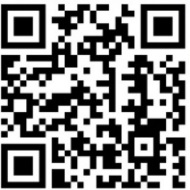 19支持中小企业价格扣除：根据工信部等部委发布的《关于印发中小企业划型标准规定的通知》（工信部联企业〔2011〕300号），根据具体品目确定相应标准。符合上述条件的中小微型企业应按照招标文件附件1的格式要求提供《中小企业声明函》、《中小企业资格确认意见书》。符合《关于促进残疾人就业政府采购政策的通知》（财库〔2017〕141号）规定的条件并提供《残疾人福利性单位声明函》（附件2）的残疾人福利性单位视同小型、微型企业；根据《关于政府采购支持监狱企业发展有关问题的通知》（财库[2014]68号）的规定，投标人提供由省级以上监狱管理局、戒毒管理局（含新疆生产建设兵团）出具的属于监狱企业证明文件的，视同为小型和微型企业。根据财政部发布的《政府采购促进中小企业发展暂行办法》规定，对于非专门面向此类企业的项目，对小型和微型企业产品的投标价格给予6 %的扣除，用扣除后的价格参与评审。小型、微型企业与大中型企业和其他自然人、法人或者其他组织组成联合体共同参加非专门面向中小企业的政府采购活动。联合协议中约定，小型、微型企业的协议合同金额占到联合体协议合同总金额30%以上的，可给予联合体2%的投标价格扣除。联合体各方均为小型、微型企业的，联合体视同为小型、微型企业。20企业信用融资：为支持和促进中小企业发展，进一步发挥政府采购政策功能，杭州市财政局与省银监局、市金融办、市经信委共同出台了《杭州市政府采购支持中小企业信用融资暂行办法》，供应商若有融资意向，详见本招标文件尾页《政府采购支持中小企业信用融资相关事项通知》，或登陆杭州市政府采购网（http://cg.hzft.gov.cn）“中小企业信用融资”专栏，查看信用融资政策文件及各相关银行服务方案。21近三年：2015年3月至今序号项目分值评分方法一、价格（30分）一、价格（30分）一、价格（30分）一、价格（30分）1价格30分基准价：即满足招标文件要求且投标价格最低的投标报价为评标基准价，其他投标人的价格分按照下列公式计算：价格分=（评标基准价/投标报价）×30%×100二、技术（58分）二、技术（58分）二、技术（58分）二、技术（58分）1产品质量性能0-35分盲样检测测评：开标时组织投标人对产品进行现场评测(具体见“金标检测卡质量性能测评细则”)，评测结果签字后密封提交评标委员会，根据测试结果打分：结果全部正确得35分，假阳性每个扣10分，三个（含）以上此项不得分，若出现假阴性此项不得分。2所投产品制造商产品自主研发能力和产品质量水平0-2分投标人所投产品的生产厂家具有有效的ISO9001质量管理体系认证证书的得2分，不提供得0分。（提供证书原件或复印件厂家加盖公章，不提供不得分）3所投产品制造商产品自主研发能力和产品质量水平0-4分投标人所投产品中克伦特罗快速检测试纸条或者莱克多巴胺快速检测试纸条有一个获得自主创新（自主研发）相关证书或发明专利的，得2分，两个都获得4分。（投标文件中须提供证明材料的复印件，并加盖公章）4所投产品制造商产品自主研发能力和产品质量水平0-2分投标人所投产品的生产厂家是否具有高新技术企业证书，有则得2分，无则得0分。（投标文件中须提供证明材料的复印件，并加盖公章）5所投产品制造商产品自主研发能力和产品质量水平0-6分所投产品中克伦特罗快速检测试纸条或者莱克多巴胺快速检测试纸条有一个获得农业部备案得3分，有两个获得农业部备案得6分。6所投产品制造商产品自主研发能力和产品质量水平0-4分投标产品在近年来农业部组织的“瘦肉精”免疫速测产品评价农办牧[2016]28号文件中三联卡得分在80分以上得4分。7售后服务0-2分根据供应商提供的售后服务方案、措施、响应项目及售后技术团队人员组成及人员专业技术素质，由评委对供应商进行横向比较，优秀的得2分，合理的得1，一般的得0分8生产企业标准0-3分具有经过质量技术监督局备案的克伦特罗-莱克多巴胺-沙丁胺醇三联卡快速检测试纸条企业生产标准的，得3分，没有得0分三、商务及其他（12分）三、商务及其他（12分）三、商务及其他（12分）三、商务及其他（12分）1品牌影响1-3分根据各投标人所标产品厂家品牌的知名度、信誉度以及对所投产品使用情况的了解等情况综合评定对比打分2投标人投标产品业绩0-5分所投标产品2015年以来具有合同金额在20万元及以上的同类项目业绩，每提供一个有效合同得1分，最高得5分。（开标现场须提供合同原件，不提供或提供原件与复印件不符均不得分）3投标文件制作质量1-4分根据投标文件编制有序、内容规范、字句清晰、表述完整等情况综合评定对比打分，优秀得4分，良好得3分，一般得1-2分离心管编号1号管2号管3号管4号管5号管6号管7号管8号管9号管10号管实验结果克伦特罗检测结果    克伦特罗检测结果    克伦特罗检测结果   克伦特罗检测结果    克伦特罗检测结果    克伦特罗检测结果     克伦特罗检测结果     克伦特罗检测结果    克伦特罗检测结果     克伦特罗检测结果      离心管编号11号管12号管13号管14号管15号管16号管17号管18号管19号管20号管实验结果莱克多巴胺检测结果          莱克多巴胺检测结果       莱克多巴胺检测结果   莱克多巴胺检测结果   莱克多巴胺检测结果   莱克多巴胺检测结果     莱克多巴胺检测结果     莱克多巴胺检测结果     莱克多巴胺检测结果       莱克多巴胺检测结果      离心管编号21号管22号管23号管24号管25号管26号管27号管28号管29号管30号管实验结果沙丁胺醇检测结果    沙丁胺醇检测结果    沙丁胺醇检测结果    沙丁胺醇检测结果    沙丁胺醇检测结果     沙丁胺醇检测结果    沙丁胺醇检测结果    沙丁胺醇检测结果     沙丁胺醇检测结果     沙丁胺醇检测结果       序号内容采购要求单位数量单价( 元 )合价( 元 )1克伦特罗-莱克多巴胺-沙丁胺醇三联卡快速检测试纸条详见采购需求条投标报价合计（小写）投标报价合计（小写）投标报价合计（大写）投标报价合计（大写）序号货物名称数量招标文件技术规范、要求投标文件技术规范备注投标人概况名称投标人概况地址投标人概况经营范围投标人概况成立时间经济性质投标人概况法定代表人联系电话投标人概况注册资金技术人员数投标人概况工商登记号税务登记号投标人概况是否依法纳税是否参加社保投标人概况单位优势：单位优势：单位优势：单位优势：法定代表人签字法定代表人签字       （单位公章）年   月   日       （单位公章）年   月   日       （单位公章）年   月   日在本地服务机构情况在本地服务机构情况联系人：                  联系电话：联系人：                  联系电话：联系人：                  联系电话：姓名近3年业绩及承担的主要工作情况，曾担任项目经理的项目应列明细性别身份证号年龄职称毕业时间所学专业学历联系电话序号姓名性别年龄学历专业本项目中的职责项目经历参与本项目的到位情况序号内容采购文件商务要求投标文件商务资料备注123……采购单位名称项目名称采购数量单价合同金额（万元）附件页码附件页码采购单位联系人及联系电话采购单位名称项目名称采购数量单价合同金额（万元）合同验收报告采购单位联系人及联系电话备注投标人须提供成功应用实例和类似项目实施成功的经验的证明材料，如合同复印件、中标通知书或用户证明等投标人须提供成功应用实例和类似项目实施成功的经验的证明材料，如合同复印件、中标通知书或用户证明等投标人须提供成功应用实例和类似项目实施成功的经验的证明材料，如合同复印件、中标通知书或用户证明等投标人须提供成功应用实例和类似项目实施成功的经验的证明材料，如合同复印件、中标通知书或用户证明等投标人须提供成功应用实例和类似项目实施成功的经验的证明材料，如合同复印件、中标通知书或用户证明等投标人须提供成功应用实例和类似项目实施成功的经验的证明材料，如合同复印件、中标通知书或用户证明等投标人须提供成功应用实例和类似项目实施成功的经验的证明材料，如合同复印件、中标通知书或用户证明等序号采购项目中标内容中标单价（元）数量中标总价（元）12